Coordonnées obligatoires pour recevoir une réponse à votre ou vos pré-inscription(s).Nom et prénom (parents / tuteurs : ______________________________________________________Adresse : ____________________________________________________________________________Email :___________________________________________ Mobile : ___________________________Jusqu’au mercredi 26 avril 2021, la priorité est donnée aux enfants n’ayant jamais participés à un mini-séjour.La clôture des inscriptions est effective dès la capacité d’accueil des mini-séjours atteinte.Après validation de la pré-réservation, un dossier de renseignements vous sera adressé. Sans retour du dossier dûment complété 8 jours après la validation, la ou les place(s) sera ou seront de nouveau disponible(s) pour un autre enfant.Priorité donnée aux familles domiciliées sur le territoire de la Communauté de Communes Brie des Rivières et Châteaux.       Cochez, votre ou vos choix par ordre de priorité     _________________________________________________________________________________________________________INFORMATION :Destination : « Le Sur Mesure »« Domain du Bel Air » – commune de Bar sur Seine – (10)Participants : 23 enfants (7/12 ans) et 3 animateursLes activités fortes :Vie de groupe (partager, s’entraider, échanger, jouer …) ;Vie quotidienne (faire seul, veiller à son hygiène, ranger, …) ;Actions : Visite ferme pédagogique, Paddle géant, Aqua Park, Laser Game Forest, découverte de l’environnement, structures gonflablesVeillées (contes, jeux de nuit, histoire vivante, jeux de société ancien, …) ;Temps pour soi (se poser, lire, jouer et s’amuser avec ses amis, …)__________________________________________________________________________Destination : ‘’Poney Nautique’’« Domain du Bel Air » – commune de Bar sur Seine – (10)Participants : 23 enfants (7/12 ans) et 3 animateursLes activités fortes :Vie de groupe (partager, s’entraider, échanger, jouer …) ;Vie quotidienne (faire seul, veiller à son hygiène, ranger, …) ;Ateliers autour du poney, kayak et Paddle Géant ou Catamaran, piscine…Veillées (contes, jeux de nuit, histoire vivante, jeux de société ancien, …) ;Temps pour soi (se poser, lire, jouer et s’amuser avec ses amis, …)*R (revenus) = les revenus fiscaux de référence (avis d’imposition ligne 25), auquel s’ajoute les revenus CAF divisés par 12.Bulletin de « Pré-réservation » à adresser à : alshcoubert@ccbrc.frDemande faite le ………/………/2021Signature :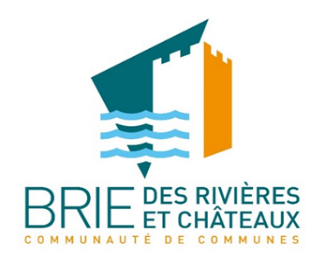 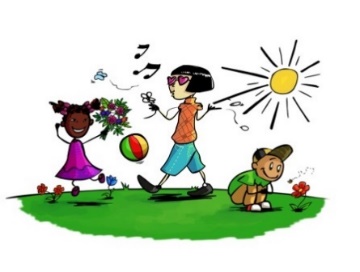 ACCUEIL DE LOISIRSBULLETIN DE PRÉ-RÉSERVATION        MINI-SÉJOURS 2021Nom et prénom de l’enfant : ______________________________________Nom et prénom de l’enfant : ______________________________________Nom et prénom de l’enfant : ______________________________________Nom et prénom de l’enfant : ______________________________________Nom et prénom de l’enfant : ______________________________________Nom et prénom de l’enfant : ______________________________________Année de naissanceJour :Mois :Mois :Année :Année :Ages7 ans8 ans9 ans10 ans11 ans‘’Le Sur Mesure’’Du lundi 12 au vendredi 16 juillet 2021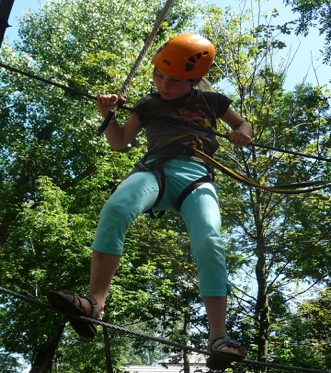 ‘’Le Sur Mesure’’Du lundi 12 au vendredi 16 juillet 2021‘’Poney-Nautique’’Du lundi 16 au vendredi 20 août 2021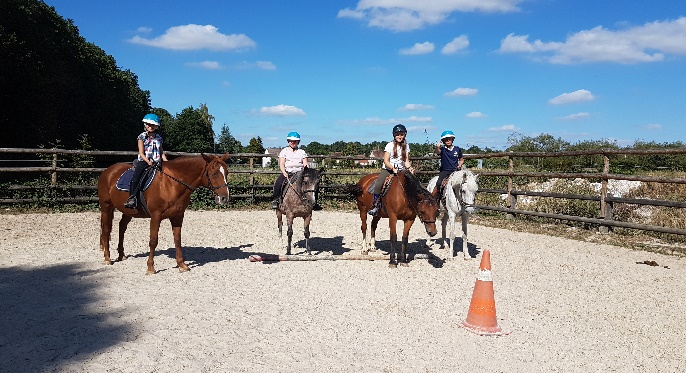 ‘’Poney-Nautique’’Du lundi 16 au vendredi 20 août 2021Votre choixCochez iciVotre choixCochez iciCoût de revient du mini-séjour = 545 €Coût de revient du mini-séjour = 545 €Coût de revient du mini-séjour = 545 €TARIFS*1 ENFANT2 ENFANTS ET PLUSR 1170€164.75 €R 2199€191.50 €R 3250 €242.50 €R 4290 €279.75 €R 5330 €322.50€Extérieur545 €545 €